STATE  OF ILLINOISHuman Serviceshttp:I/work.illinois.govInvites applications  for  the  position of:REHABILITATION/ MOBILITY INSTRUCTOR TRAINEE-REHABILITATION/ MOBILITY INSTRUCTORAn Equal Opportunity EmployerBID ID#: 10-57-107409JOB TYPE: Full-TimeSALARYNUMBER OF VACANCIES: 1PLAN/BU: RC063$3,792.00  - $6,990.00 Monthly	$45,504.00  -  $83,880.00 Annually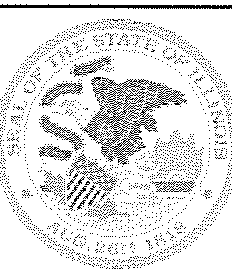 OPENING   DATE: 09/14/18CLOSING  DATE: 09/27/18  05:00 PMDESCRIPTION OF DUTIES/ESSENTIAL FUNCTIONS:Rehab/Mobility Instructor TraineeUnder direct supervision, gains specialized knowledge and practical experience in teaching and counseling customers who are blind, visually impaired or deaf/blind. Develops specialized skills by participating in specific in-service training activities and by providing instruction and counseling to customers-eventually assuming responsibility for a caseload.Rehab/Mobility InstructorUnder direction, provides professional instruction, counseling and guidance  to  an  assigned caseload  of  persons  who are blind, visually  impaired  or deaf/blind;  determines  eligibility through a review of medical and psychological  data.  Develops  an Individualized Written  Rehabilitation Plan to restore the customer to  maximum  physical,  mental,  social  and  vocational  potential. Plans for and authorizes services in adherence with  the  case  management  system  and applicable state and federal regulations. Maintains documentation and case notes on each customer.MINIMUM   REQUIREMENTSRehab/Mobility Instructor TraineeRequires a Master's degree with major course work in orientation and mobility or  a Bachelor's degree plus two (2) years of supervised experience in instruction  of  persons  who  are  blind, visually  impaired  or deaf/blind.Rehab/Mobility InstructorRequires Master's degree with major course work in rehabilitation teaching, counseling or a closely-related field or a Bachelor's degree in  above areas plus two  years supervised experience  in instruction of persons with visual impairments. Requires one year professional experience in rehabilitation teaching  as gained from completion  of  an agency-sponsored training   program.WORK  HOURS  &  LOCATION/AGENCY CONTACT8:30 a.m.-5:00 p.m.IDHS- Division of Rehabilitation Services Bureau of Blind Services2753 West North Avenue (Humboldt Park) Chicago, ILPlease submit Bid Forms and CMS100 (revised 04/2018) address	below,	faxed	to	217-524-2116,	or DHS.HiringUnit@ilHnois.govContact Info:Bureau of Employee Services Andrew Reagan100 South Grand Ave East, 3rd floor Springfield,  IL 62762217-557-0347FAX: 217-524-2116applications to contact scanned/emailed	toCURRENT STATE EMPLOYEES: Submit an Official Position  Vacancy Bid Form and new version of the CMS 100 Emolovment Apolication (version  dated  04/2018)  to  the  Agency  Contact address listed above. If bidding on a promotion, applicant must be deemed qualified or have submitted a promotional application (CMS lO0B) to CMS  to  receive  a qualifying  promotional grade PRIOR to the closing of the posting period. A separate  Bid  form  and  Application  is required for each Posting/Bid ID  or your bid will be rejected.  Bid Forms and Applications  can be mailed to the address above, faxed to 217-524-2116, or scanned to DHS.HiringUnit@illinois.govFORMER STATE EMPLOYEES: Submit an Official  Position  Vacancy  Bid Form and new version of the CMS 100 Employment APPiication (version dated 04/2018) to  the  Agency  Contact  address listed above. A separate Bid form and Application is required for each Posting/Bid ID or your  bid  will be rejected.NON-STATE EMPLOYEES:    DO  NOT APPLY  DIRECTLY TO THIS AGENCY.PLEASE SEE INFORMATION  BELOW FOR INSTRUCTIONS  ON  HOW TO APPLY.  For moreinformation, please refer to the Work4Illinois website at Work.Illinois.Gov and select 'Application Procedures'.   Additional information may also be obtained from the Agency  Contact.HOW  TO APPLYClick Here for Applicant Information and Grading  ProceduresThis position may require a current grade from Central Management Services (CMS), Division of Examining and Counseling, to be deemed qualified and available for employment consideration. For more information, please refer to the Work4Illinois website at Work.Illinois.Gov and select 'Application Procedures'. Additional information may also be obtained from the Agency Contact listed above or by contacting CMS, Division of Examining and Counseling at Work4Illinois@Illinois.gov  or (217)  782-7100, (217) 785-3979  (TDD/TTY),  (800)  526-0844 (TTYOnly).